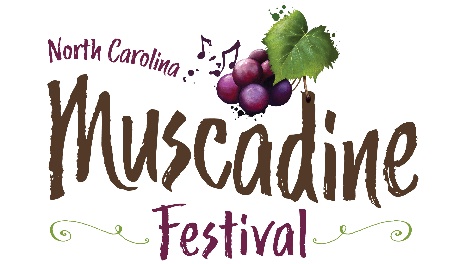 Please join us for the 20th annual North Carolina Muscadine Festival Saturday, September 28, 2024 – 10 a.m. – 6 p.m.Duplin County Events Center Grounds, Kenansville, North Carolinawww.ncmuscadinefestival.comContact: Christa Parker   910-296-2181                                       email: muscadinefestival@gmail.comTAILGATING INFORMATION & RESERVATIONTailgate space for the 2024 NC Muscadine Festival is assigned on a first-come, first-served basis. OPTIONAL: Tailgate decoration contest information follows the reservation form. While not required, all tailgate parties are invited and encouraged to participate.COST	$250 before August 30, 2024	$300 after August 30, 2024WHAT YOU GET (UPON ARRIVAL AT CHECK-IN):10’ X 10’ area – marked with your nameFour festival wristbands (to receive a commemorative glass, please use the wristband to enter the festival at the front gate).One parking pass  One bottle of wineExtra tickets can be purchased through the Duplin County Events Center ticket booth on the day of the event or Etix. See the ticket tab on our website. WHAT YOU CAN BRING:Tent / Chairs / Table / Grill			 Coolers for food (to be kept within the confines of your area – Please do not distribute food to individuals outside of your group as it may negatively impact sales for our food vendors.NO OUTSIDE ALCOHOLIC BEVERAGES OF ANY KIND ALLOWED (Please note: Coolers and other containers will be subject to security inspection at check-in.)SET UP TIMES:Friday, September 27: 9 a.m. – 4 p.m.Saturday, September 28: 7 a.m. – 9:00 a.m.You will be allowed to drive your vehicle (ONLY during the times listed above) to your spot to unload your belongings. Please follow the one-way driving pattern. You will be allowed 15 minutes to unload your vehicle before being required to move it to allow for space for other vehicles. All vehicles must be out of the festival area by 9:00 a.m. on the day of the festival.  Please note: The NC Muscadine Festival reserves the right to assign tailgate space on a first-come, first-served basis. Failure to follow the guidelines set forth by the NCMF will result in expulsion from the festival. (NO refund given.)A $50 fee will be assessed for any refund requests. Please do not hesitate to give us a call or send an email if you have questions.  Thank you! ****The Duplin Events Center staff sprays for fire ants and mosquitos prior to the festival, but this does not guarantee that the area will be free of these pests. You are encouraged to bring ground cover and spray for your own protection. As a health and safety precaution, spraying will not be allowed during the festival.2024 NC Muscadine Festival Tailgating ReservationPayment can be made by check, made payable to NC Muscadine Festival. The completed reservation form should be mailed with a check to NC Muscadine Festival / 195 Fairgrounds Drive, Kenansville, NC 28349Number of spaces 				 x $250 (by August 30, 2024)Number of spaces 				 x $300 (after August 30, 2024)Enclosed is a check for $ ____________ ________________________________ Name: 											Address 											   City 								 Zip 				Phone:  								Email:  								I plan to participate in the Tailgate Decorating Contest: Yes __ No ___(See information below)Thank you!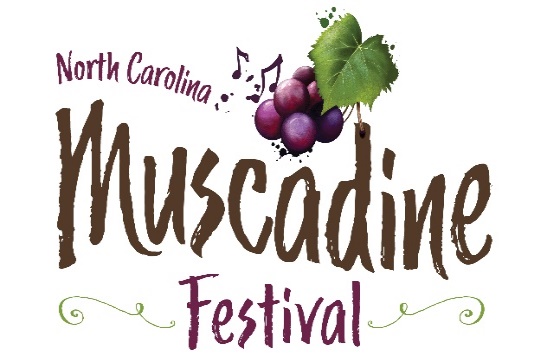 2024 NC Muscadine Festival Tailgate Decorating ContestHelp us add a fun and festive look to the festival by decorating your tailgate space!Let your imagination go wild!!!Prizes:Tailgaters who wish to participate will be judged on creativity, originality, wine/grape theme, and/or humor.	First Place: 		Free tailgate space at the 2025 festivalTwo Festival T-shirts  				One bottle of NC wine	Second Place:   	Two T-shirtsOne bottle of NC wine.	Third Place: 		One bottle of NC wineRules:No “indecent” themes or items.  Remember, we have children present!!!NC Muscadine Festival reserves the right to remove any decorations that the festival deems offensive.Judging:Judging will take place between 2 – 3 p.m. on Saturday.Winners will be announced, and prizes will be awarded directly after judging.  You will not know who the judges are, so no bribing!